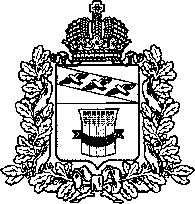 АДМИНИСТРАЦИЯ ПРИСТЕНСКОГО РАЙОНА КУРСКОЙ ОБЛАСТИПОСТАНОВЛЕНИЕот 20.03.2017г.  № 112-па	Об организации оздоровления, отдыхаи занятости детей, подросткови молодежи Пристенского районав 2017 годуВ соответствии с Федеральным законом от 24 июля 1998 № 124-ФЗ «Об основных гарантиях прав ребенка в Российской Федерации», постановлением Администрации Курской области №163-па от 02.03.2017 и в целях принятия практических мер по созданию экономических и организационных условий, обеспечивающих оздоровление, отдых и занятость детей, подростков и молодежи в 2017 году, Администрация Пристенского района Курской области ПОСТАНОВЛЯЕТ:Обеспечить в 2017 году проведение в Пристенском районе Курской области оздоровительной кампании.Создать районную межведомственную комиссию по организации оздоровления, отдыха и занятости детей, подростков и молодежи и утвердить ее прилагаемый персональный состав. Утвердить прилагаемое Положение о районной межведомственной комиссии по организации оздоровления, отдыха и занятости детей, подростков и молодежи.Утвердить прилагаемые мероприятия по организации оздоровления, отдыха и занятости детей, подростков и молодежи в 2017 году согласно. Исполнителям мероприятий, утвержденных настоящим постановлением, представлять в районную межведомственную комиссию по организации оздоровления, отдыха и занятости детей, подростков и молодежи отчетно-аналитическую, статистическую информацию о подготовке, ходе проведения и итогах оздоровительной кампании детей ежеквартально не позднее 5 числа, следующего за отчетным периодом.Управлению финансов и экономического развития Администрации Пристенского района Курской области (Балык Л.И.) обеспечить своевременное финансирование мероприятий по организации отдыха, оздоровления и занятости детей, подростков и молодежи в 2017 году, в пределах лимитов бюджетных обязательств, предусмотренных в районном бюджете на указанные цели.Рекомендовать Главам поселений, расположенных на территории Пристенского района, принять необходимые меры по вопросам организации оздоровления, отдыха и занятости детей  , подростков и молодежи в 2017 году.Обеспечить сохранение и развитие инфраструктуры детского отдыха и оздоровления, шире использовать базы оздоровительных и образовательных учреждений для отдыха детей.Уделить особое внимание организации отдыха и занятости детей, находящихся в трудной жизненной ситуации, под опекой, в приемных семьях, а так же реализации мер по профилактике безнадзорности и правонарушений несовершеннолетних.Создать условия для обеспечения безопасности жизни и здоровья детей, предупреждения детского травматизма, безопасности дорожного движения в период школьных каникул, особое внимание уделяя организации полноценного питания детей, соблюдению требований противопожарной безопасности, санитарно - эпидемиологических требований к устройству, содержанию и организации режима работы лагерей.Обеспечить установленные меры безопасности при организации перевозок детей к местам отдыха и обратно с учетом дальности перевозок и времени суток, а так же в период пребывания детей в организациях отдыха и оздоровления. и.о. Начальника отдела «Отдел культуры и молодежной политики Администрации Пристенского района Курской области» (Солгалова О.В.) осуществлять мониторинг отдыха и оздоровления детей, в том числе эффективности деятельности учреждений, осуществляющих отдых и оздоровление детей. Контроль за исполнением настоящего постановления возложить на начальника управления по социальным вопросам Администрации Пристенского района Курской области Гамазина  А.В.  Постановление вступает в силу со дня его подписания.Глава 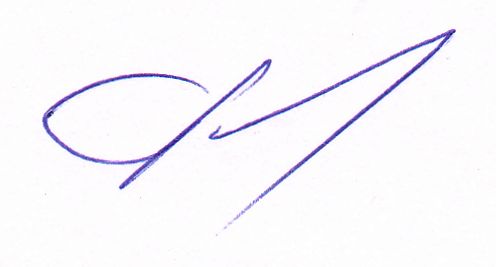 Пристенского района Курской области 	                                                                      	В.В.Петров					                    									Утвержден постановлением Администрации Пристенского района Курской области от 20.03.2017г.  № 112-паСОСТАВрайонной межведомственной комиссии по организации оздоровления, отдыха и занятости детей, подростков и молодежи.Утверждено постановлением Администрации Пристенского района Курской области от 20.03.2017г.  № 112-па	ПОЛОЖЕНИЕо районной межведомственной комиссии по организации оздоровления, отдыха и занятости детей, подростков и молодежи.I. ОБЩИЕ ПОЛОЖЕНИЯРайонная межведомственная комиссия по организации отдыха, оздоровления и занятости детей, подростков и молодежи (далее Комиссия) создается в целях обеспечения согласованных действий органов местного самоуправления, детских и молодежных общественных организаций, предприятий и организаций всех форм собственности по вопросу организации отдыха, оздоровления и занятости детей, подростков и молодежи.Комиссия в своей деятельности руководствуется законодательством Российской Федерации и Курской области в сфере организации отдыха, оздоровления и занятости детей подростков и молодежи, а также настоящим Положением.II. ЗАДАЧИ КОМИССИИ2.3адачами комиссии являются:Рассмотрение вопросов, связанных с организацией отдыха, оздоровления и занятости детей, подростков и молодежи.Внесение предложений по вопросам организации отдыха, оздоровления и занятости детей, подростков и молодежи.Разработка предложений о совершенствовании подготовки, переподготовки и повышения квалификации кадров, работающих в сфере организации отдыха, оздоровления и занятости детей, подростков и молодежи.Содействие созданию баз данных и распространению новых технологий в системе организации, оздоровления, занятости детей, подростков и молодежи.Ш. ФУНКЦИИ КОМИССИИ3. Основными функциями комиссии являются:Разработка плана работы комиссии.Принятие в пределах своей компетенции решений, необходимых для согласованной деятельности органов местного самоуправления, детских и молодежных общественных организаций, учреждений и предприятий всех форм собственности в вопросе эффективного развития отдыха, оздоровления и занятости детей, подростков и молодежи.Проведение	разъяснительной работы для населения по вопросам организации отдыха, оздоровления и занятости детей, подростков и молодежи в летний период.Участие в приемке оздоровительных учреждений, осуществляющих отдых, оздоровление детей и подростков.Подбор и распределение путевок для детей Пристенского района в санаторно-курортные организации, специализированные (профильные) лагеря, на основании представленных родителями документов.IV. ПРАВА КОМИССИИ4. Комиссия для осуществления своих задач и функций имеет право:4.1. Вносить в установленном порядке Главе Пристенского района Курской области предложения по вопросам организации летнего отдыха требующим их решения.4.2. Запрашивать у органов местного самоуправления и организаций информацию (материалы) по вопросам, входящим в её компетенцию.4.3. Вносить предложения по определению форм отдыха, оздоровления и занятости детей, подростков и молодежи; оздоровительных учреждений, на базе которых будет проходить оздоровление детей, подростков и молодежи.4.4. Разрабатывать	районный план отдыха, оздоровления и занятости детей, подростков и молодежи.V. ОРГАНИЗАЦИЯ РАБОТЫ КОМИССИИСостав комиссии утверждается постановлением Администрации Пристенского района Курской области.Руководство деятельностью Комиссии осуществляется председателем Комиссии, а в его отсутствие заместителем.Заседания комиссии проводятся не реже одного раза в квартал в соответствии с планом, принятым Комиссией и утвержденным председателем, либо согласно графика заседаний Комиссии, утвержденного Главой Пристенского района. Внеочередные заседания комиссии могут быть созданы по инициативе председателя или по просьбе не менее двух третей членов Комиссии. Место и порядок проведения заседаний устанавливается председателем и доводится до членов комиссии не позднее, чем за неделю до проведения очередного заседания.Решение Комиссии принимается простым большинством и оформляется протоколом.С правом совещательного голоса на заседаниях Комиссии могут приглашаться работники организаций, предприятий и учреждений, участвующих в организации летнего отдыха, оздоровления и занятости детей, подростков и молодежи.Организационное обеспечение деятельности Комиссии осуществляет её ответственный секретарь.		Утвержденыпостановлением Администрации Пристенского района Курской области от 20.03.2017г.  № 112-па	МЕРОПРИЯТИЯ
ПО ОРГАНИЗАЦИИ ОЗДОРОВЛЕНИЯ, ОТДЫХА И ЗАНЯТОСТИ
ДЕТЕЙ, ПОДРОСТКОВ И МОЛОДЕЖИ ПРИСТЕНСКОГО РАЙОНАв 2017 годуГамазин А.В. -начальник управления по социальным вопросам  (председатель комиссии)Балык Л.И. -начальник управления финансов и экономического развития    Администрации Пристенского района Курской области     (заместитель председателя комиссии) Гольцов Н.Н. -главный специалист-эксперт отдела «Отдел культуры и молодежной  политики  Администрации Пристенского района  Курской области» (ответственный секретарь комиссии)Юрченко И.Н. -ведущий специалист-эксперт Администрации Пристенского района Курской области – секретарь комиссии по делам несовершеннолетних Пристенского района Курской областиБобрышова Н.Н. - главный редактор газеты «Районные известия» Пристенского района (по согласованию)Тимонов В.А. -начальник отдела  опеки и попечительства управления  образования, опеки и попечительства Администрации Пристенского района Курской областиШокуров В.М. -начальник управления образования, опеки и  попечительства Администрации Пристенского района  Курской областиКаменева Е. А. -директор ОКУ ЦЗН Пристенского района (по согласованию)Солгалова О.В. -и.о.начальника отдела «Отдел культуры и молодежной политики Администрации Пристенского района Курской области»Лашина Г.В. -и.о. начальник отдела социального обеспечения Администрации Пристенского района Курской областиОсинкин М.В. -начальник отдела ГО и ЧС Администрации Пристенского района Курской области Астахов Р.В.-помощник начальника ОМВД России  по Пристенскому району, майор внутренней службы (по согласованию)Никулин М.В. -начальник отдела физической культуры и спорта Администрации Пристенского района Курской областиСафронов О.В. -врач-эпидемиолог филиала ФБУЗ Центра гигиены и эпидемиологии в Суджанском районе Курской области (по  согласованию)Шаралапов Н.Е.-зам.начальника ТО Управления Роспотребнадзора по Курской области в Суджанском, Большесолдатском, Беловском, Медвенском, Обоянском и Пристенском районах (по согласованию)Захаров Н.В. -ст.инспектор ОНД по Обоянскому, Медвенскому и Пристенскому районах (по  согласованию)Темина  Ж.Н.врач-педиатр ОБУЗ «Пристенская ЦРБ»№п/пНаименование основных мероприятийНаименование основных мероприятийСроки исполненияСроки исполненияИсполнителиИсполнители1. Организационное обеспечение1. Организационное обеспечение1. Организационное обеспечение1. Организационное обеспечение1. Организационное обеспечение1. Организационное обеспечение1. Организационное обеспечение1.Обеспечение работы районной межведомственной комиссии по организации оздоровления, отдыха и занятости детей, подростков и молодежиОбеспечение работы районной межведомственной комиссии по организации оздоровления, отдыха и занятости детей, подростков и молодежиВесь периодВесь периодАдминистрация Пристенского района Курской областиАдминистрация Пристенского района Курской области2.Формирование районной межведомственной комиссии по организации оздоровления, отдыха и занятости детей, подростков и молодежи в 2016 году.Формирование районной межведомственной комиссии по организации оздоровления, отдыха и занятости детей, подростков и молодежи в 2016 году.1 квартал1 кварталАдминистрация Пристенского района Курской областиАдминистрация Пристенского района Курской области3.Разработка и утверждение плана (программ) мероприятий по организации оздоровления, отдыха и занятости детей, подростков и молодежи.Разработка и утверждение плана (программ) мероприятий по организации оздоровления, отдыха и занятости детей, подростков и молодежи.1,2 квартал1,2 квартал«Отдел культуры и молодежной политики Администрации Пристенского района Курской области», Управление образования Администрации Пристенского района Курской области, отдел опеки и попечительства Администрации Пристенского района Курской области, ОБУЗ «Пристенская ЦРБ» (по согласованию)«Отдел культуры и молодежной политики Администрации Пристенского района Курской области», Управление образования Администрации Пристенского района Курской области, отдел опеки и попечительства Администрации Пристенского района Курской области, ОБУЗ «Пристенская ЦРБ» (по согласованию)4.Обеспечить выполнение требований пожарной безопасности, предъявляемых к территориям, зданиям и помещениям оздоровительных детских учрежденийОбеспечить выполнение требований пожарной безопасности, предъявляемых к территориям, зданиям и помещениям оздоровительных детских учрежденийВесь периодВесь периодРуководители предприятий и организаций, на балансе которых находятся оздоровительные учреждения (по согласованию), руководители оздоровительных учреждений (по согласованию)Руководители предприятий и организаций, на балансе которых находятся оздоровительные учреждения (по согласованию), руководители оздоровительных учреждений (по согласованию)5.Провести организационную работу по заключению договоров о предоставлении путевки детям и подросткам в учреждения отдыха и оздоровления между родителями-получателями путевки и страховыми организациями Провести организационную работу по заключению договоров о предоставлении путевки детям и подросткам в учреждения отдыха и оздоровления между родителями-получателями путевки и страховыми организациями Весь периодВесь периодАдминистрация Пристенского района Курской областиАдминистрация Пристенского района Курской области6.Разработка программы воспитательной и образовательной работы, занятий физической культурой, спортом и туризмом, включая проведение экскурсионных мероприятий с учетом возрастных категорий детей  и подростковРазработка программы воспитательной и образовательной работы, занятий физической культурой, спортом и туризмом, включая проведение экскурсионных мероприятий с учетом возрастных категорий детей  и подростковВесь периодВесь периодРуководители предприятий и организаций, на балансе которых находятся оздоровительные учреждения (по согласованию), руководители оздоровительных учреждений (по согласованию)Руководители предприятий и организаций, на балансе которых находятся оздоровительные учреждения (по согласованию), руководители оздоровительных учреждений (по согласованию)7.Обеспечение страхования детей и подростков в период их пребывания в учреждениях отдыхи и оздоровленияОбеспечение страхования детей и подростков в период их пребывания в учреждениях отдыхи и оздоровленияВесь периодВесь периодДиректор ДОЛ «Орленок»Директор ДОЛ «Орленок»8.Разработка программы производственного контроля за выполнением  санитарно-эпидемиологических требований по организации питания, содержанию и организации режима работы оздоровительного учреждения. Обеспечение полноценным питанием с учетом физиологических потребностей детей.Разработка программы производственного контроля за выполнением  санитарно-эпидемиологических требований по организации питания, содержанию и организации режима работы оздоровительного учреждения. Обеспечение полноценным питанием с учетом физиологических потребностей детей.Весь периодВесь периодРуководители предприятий и организаций, на балансе которых находятся оздоровительные учреждения (по согласованию), руководители оздоровительных учреждений (по согласованию)Руководители предприятий и организаций, на балансе которых находятся оздоровительные учреждения (по согласованию), руководители оздоровительных учреждений (по согласованию)9.Обеспечить контроль за санитарно-противоэпидемическим режимом в учреждениях оздоровления и отдыха детей.Обеспечить контроль качества и безопасности пищевых продуктов, используемых в учреждениях отдыха и оздоровленияОбеспечить контроль за санитарно-противоэпидемическим режимом в учреждениях оздоровления и отдыха детей.Обеспечить контроль качества и безопасности пищевых продуктов, используемых в учреждениях отдыха и оздоровленияВесь периодВесь периодТерриториальный отдел УФС по надзору в сфере защиты прав потребителей и благополучия человека Курской области по Мантуровскому, Пристенскому и Солнцевскому районам (по согласованию)Территориальный отдел УФС по надзору в сфере защиты прав потребителей и благополучия человека Курской области по Мантуровскому, Пристенскому и Солнцевскому районам (по согласованию)10Осуществление приемки организаций оздоровления и отдыха детейОсуществление приемки организаций оздоровления и отдыха детейII кварталII кварталРайонная межведомственная комиссия по организации оздоровления, отдыха и занятости детей, подростков и молодежи, руководители предприятий и организаций, на балансе которых находятся оздоровительные учреждения (по согласованию), руководители оздоровительных учреждений (по согласованию)Районная межведомственная комиссия по организации оздоровления, отдыха и занятости детей, подростков и молодежи, руководители предприятий и организаций, на балансе которых находятся оздоровительные учреждения (по согласованию), руководители оздоровительных учреждений (по согласованию)11.Проведение мероприятий по дезинфекции, дезинфекции, дератизации в помещениях к территориям, зданиям и помещениям оздоровительных детских учрежденийПроведение мероприятий по дезинфекции, дезинфекции, дератизации в помещениях к территориям, зданиям и помещениям оздоровительных детских учрежденийВесь периодВесь периодРуководители предприятий и организаций, на балансе которых находятся оздоровительные учреждения (по согласованию), руководители оздоровительных учреждений (по согласованию)Руководители предприятий и организаций, на балансе которых находятся оздоровительные учреждения (по согласованию), руководители оздоровительных учреждений (по согласованию)12.Комплектование на договорной основе  детских оздоровительных учреждений всех типов средним медицинским персоналом и врачами, по возможности-педиатрами с опытом работы в детских учрежденияхКомплектование на договорной основе  детских оздоровительных учреждений всех типов средним медицинским персоналом и врачами, по возможности-педиатрами с опытом работы в детских учрежденияхВесь периодВесь периодОБУЗ «Пристенская ЦРБ» (по согласованию)ОБУЗ «Пристенская ЦРБ» (по согласованию)13.Оснащение медицинских кабинетов учреждений отдыха и оздоровления детей и подростков необходимым медицинским оборудованием и лекарственными препаратамиОснащение медицинских кабинетов учреждений отдыха и оздоровления детей и подростков необходимым медицинским оборудованием и лекарственными препаратамиВесь периодВесь периодРуководители предприятий и организаций, на балансе которых находятся оздоровительные учреждения (по согласованию), руководители оздоровительных учреждений (по согласованию)Руководители предприятий и организаций, на балансе которых находятся оздоровительные учреждения (по согласованию), руководители оздоровительных учреждений (по согласованию)14.Организация контроля за проведением комплекса профилактической и оздоровительной работы, за соблюдением выполнения норм питания в детских оздоровительных учреждениях.Обеспечение контроля проведение осмотров, оформления медицинских  документов детей, отъезжающих в оздоровительные учреждения.Предусмотреть выделение медицинского персонала для обязательного медицинского сопровождения организованных детских коллективов к местам отдыха и обратно на договорной основе.Организация контроля за проведением комплекса профилактической и оздоровительной работы, за соблюдением выполнения норм питания в детских оздоровительных учреждениях.Обеспечение контроля проведение осмотров, оформления медицинских  документов детей, отъезжающих в оздоровительные учреждения.Предусмотреть выделение медицинского персонала для обязательного медицинского сопровождения организованных детских коллективов к местам отдыха и обратно на договорной основе.Весь периодВесь периодОБУЗ «Пристенская ЦРБ» (по согласованию)ОБУЗ «Пристенская ЦРБ» (по согласованию)15.Организация контроля за укомплектованностью детских оздоровительных лагерей педагогическими кадрами, принятие особых мер по недопущению к работе лиц, имеющих или имевших судимости за преступления против жизни, здоровья и половой неприкосновенности несовершеннолетнихОрганизация контроля за укомплектованностью детских оздоровительных лагерей педагогическими кадрами, принятие особых мер по недопущению к работе лиц, имеющих или имевших судимости за преступления против жизни, здоровья и половой неприкосновенности несовершеннолетнихВесь периодВесь периодАдминистрация Пристенского района, руководители предприятий и организаций, на балансе которых находятся оздоровительные учреждения (по согласованию), руководители оздоровительных учреждений (по согласованию)Администрация Пристенского района, руководители предприятий и организаций, на балансе которых находятся оздоровительные учреждения (по согласованию), руководители оздоровительных учреждений (по согласованию)16.Организация оздоровительных и тренировочных мероприятий со спортсменами из числа детей, подростков и молодежи.Организация работы спортивных площадок на базе организаций дополнительного образования детейОрганизация оздоровительных и тренировочных мероприятий со спортсменами из числа детей, подростков и молодежи.Организация работы спортивных площадок на базе организаций дополнительного образования детейВесь периодВесь периодАдминистрация Пристенского района, руководители предприятий и организаций, на балансе которых находятся оздоровительные учреждения (по согласованию), руководители оздоровительных учреждений (по согласованию)Администрация Пристенского района, руководители предприятий и организаций, на балансе которых находятся оздоровительные учреждения (по согласованию), руководители оздоровительных учреждений (по согласованию)17.Содействие учреждения культуры в работе с детьми в период каникул, проведение обучающих семинаров для специалистов, организующих отдых и занятость детей на мероприятий и организациях, обеспечивающих отдых, оздоровление и занятость детей.Содействие учреждения культуры в работе с детьми в период каникул, проведение обучающих семинаров для специалистов, организующих отдых и занятость детей на мероприятий и организациях, обеспечивающих отдых, оздоровление и занятость детей.Весь периодВесь период«Отдел культуры и молодежной политики Администрации Пристенского района Курской области» «Отдел культуры и молодежной политики Администрации Пристенского района Курской области» 18.Разработка мер по обеспечению комплексной  безопасности учреждений отдыха и оздоровления детей и подростков, включая организацию спасательных постов и пунктов первой медицинской помощиРазработка мер по обеспечению комплексной  безопасности учреждений отдыха и оздоровления детей и подростков, включая организацию спасательных постов и пунктов первой медицинской помощиВесь периодВесь периодРуководители предприятий и организаций, на балансе которых находятся оздоровительные учреждения (по согласованию), руководители оздоровительных учреждений (по согласованию)Руководители предприятий и организаций, на балансе которых находятся оздоровительные учреждения (по согласованию), руководители оздоровительных учреждений (по согласованию)19.Осуществить без взимания платы:проведение медицинских осмотров детей и подростков направляемых в учреждения отдыха и оздоровления;проведение медицинских осмотров несовершеннолетних при оформлении временной занятости в период летних каникулОсуществить без взимания платы:проведение медицинских осмотров детей и подростков направляемых в учреждения отдыха и оздоровления;проведение медицинских осмотров несовершеннолетних при оформлении временной занятости в период летних каникулВесь периодВесь периодОБУЗ «Пристенкая ЦРБ» (по согласованию)ОБУЗ «Пристенкая ЦРБ» (по согласованию)20.Обеспечить без взимания платы:сопровождение детей к месту отдыха и обратно;безопасность организованных перевозок в оздоровительные центры и обратно, включая установление контроля за выделением технически исправного автотранспорта и выделение сопровождения;правопорядок в детских оздоровительных учреждениях и на прилегающей к ним территории, а также проведение других профилактических мероприятий, направленных на предупреждение и пресечение преступлений и других правонарушений на территории детских оздоровительных учрежденийОбеспечить без взимания платы:сопровождение детей к месту отдыха и обратно;безопасность организованных перевозок в оздоровительные центры и обратно, включая установление контроля за выделением технически исправного автотранспорта и выделение сопровождения;правопорядок в детских оздоровительных учреждениях и на прилегающей к ним территории, а также проведение других профилактических мероприятий, направленных на предупреждение и пресечение преступлений и других правонарушений на территории детских оздоровительных учрежденийВесь периодВесь периодОМВД России по Пристенскому району (по согласованию)ОМВД России по Пристенскому району (по согласованию)23.Обеспечение подбора, подготовки и педагогического сопровождения  детей и подростков, направляемых в оздоровительные учреждения, в т.ч.:-детей-сирот, детей, оставшихся без попечения родителей, детей-инвалидов, детей, находящихся в трудной жизненной ситуации, воспитанников приюта, детей, находящихся на патронатном воспитании в семьях;-детей -сирот; детей, оставшихся без попечения родителей, находящихся под опекой (попечительством);-детей из приёмных семей;-детей проживающих в учреждениях социального обслуживания;-детей, находящихся в трудной жизненной ситуацииОбеспечение подбора, подготовки и педагогического сопровождения  детей и подростков, направляемых в оздоровительные учреждения, в т.ч.:-детей-сирот, детей, оставшихся без попечения родителей, детей-инвалидов, детей, находящихся в трудной жизненной ситуации, воспитанников приюта, детей, находящихся на патронатном воспитании в семьях;-детей -сирот; детей, оставшихся без попечения родителей, находящихся под опекой (попечительством);-детей из приёмных семей;-детей проживающих в учреждениях социального обслуживания;-детей, находящихся в трудной жизненной ситуацииВесь периодВесь период«Отдел культуры и  молодежной политики Администрации Пристенского района Курской области»,Управление образования, опеки и попечительства Пристенского района Курской области, КДН и ЗП«Отдел культуры и  молодежной политики Администрации Пристенского района Курской области»,Управление образования, опеки и попечительства Пристенского района Курской области, КДН и ЗП24.Организация лагерей с дневным пребыванием детей, лагерей труда и отдыха, иных форм отдыха и занятости детей на базе учреждений образования Пристенского районаОрганизация лагерей с дневным пребыванием детей, лагерей труда и отдыха, иных форм отдыха и занятости детей на базе учреждений образования Пристенского районаВесь периодВесь период«Отдел культуры и  молодежной политики Администрации Пристенского района Курской области»,Управление образования, опеки и попечительства Администрации Пристенского района Курской области«Отдел культуры и  молодежной политики Администрации Пристенского района Курской области»,Управление образования, опеки и попечительства Администрации Пристенского района Курской области25.Организация профильных смен и тематических смен различной направленности (туристических, спортивных, краеведческих, военно-патриотических, экологических и др.) в учреждениях отдыха и оздоровления детей и подростковОрганизация профильных смен и тематических смен различной направленности (туристических, спортивных, краеведческих, военно-патриотических, экологических и др.) в учреждениях отдыха и оздоровления детей и подростковВесь периодВесь период«Отдел культуры и молодежной политики Администрации Пристенского района Курской области»,Управление образования, опеки и попечительства Администрации Пристенского района Курской области«Отдел культуры и молодежной политики Администрации Пристенского района Курской области»,Управление образования, опеки и попечительства Администрации Пристенского района Курской области26.Организация профильных смен для подростков, состоящих на учете в органах внутренних дел, комиссии по делам несовершеннолетних, учреждениях социального обслуживания для детей, нуждающихся в социальной реабилитацииОрганизация профильных смен для подростков, состоящих на учете в органах внутренних дел, комиссии по делам несовершеннолетних, учреждениях социального обслуживания для детей, нуждающихся в социальной реабилитацииВесь периодВесь период«Отдел культуры и молодежной политики Администрации Пристенского района Курской области»,Управление образования, опеки и попечительства Администрации Пристенского района Курской«Отдел культуры и молодежной политики Администрации Пристенского района Курской области»,Управление образования, опеки и попечительства Администрации Пристенского района Курской28.Направление активных членов детских организаций/объединений, одаренных детей во Всероссийский детский центр «Орленок»Направление активных членов детских организаций/объединений, одаренных детей во Всероссийский детский центр «Орленок»Весь периодВесь период«Отдел культуры и молодежной политики  Администрации Пристенского района Курской области»«Отдел культуры и молодежной политики  Администрации Пристенского района Курской области»29.Организация туристско-экскурсионных программ для детей, подростков и молодежи. Проведение походов, слетов, сборов, экскурсий и других экономичных форм отдыха и занятости несовершеннолетних.Организация туристско-экскурсионных программ для детей, подростков и молодежи. Проведение походов, слетов, сборов, экскурсий и других экономичных форм отдыха и занятости несовершеннолетних.2-4 квартал2-4 кварталАдминистрация Пристенского района Курской областиАдминистрация Пристенского района Курской области2.Финансовое обеспечение2.Финансовое обеспечение2.Финансовое обеспечение2.Финансовое обеспечение2.Финансовое обеспечение2.Финансовое обеспечение2.Финансовое обеспечение30.Закупка и оплата для детей, проживающих на территории Пристенского района:     а) путевок в загородные стационарные оздоровительные лагеря Курской области со сроком пребывания 21 день; б)) набора продуктов питания для двухразового питания детей в оздоровительных лагерях с дневным пребыванием  сроком 21 день в летней период;    в) набора продуктов питания для двухразового питания детей в лагеря труда и отдыха сроком 10 дней в летней период  Закупка и оплата для детей, проживающих на территории Пристенского района:     а) путевок в загородные стационарные оздоровительные лагеря Курской области со сроком пребывания 21 день; б)) набора продуктов питания для двухразового питания детей в оздоровительных лагерях с дневным пребыванием  сроком 21 день в летней период;    в) набора продуктов питания для двухразового питания детей в лагеря труда и отдыха сроком 10 дней в летней период  Закупка и оплата для детей, проживающих на территории Пристенского района:     а) путевок в загородные стационарные оздоровительные лагеря Курской области со сроком пребывания 21 день; б)) набора продуктов питания для двухразового питания детей в оздоровительных лагерях с дневным пребыванием  сроком 21 день в летней период;    в) набора продуктов питания для двухразового питания детей в лагеря труда и отдыха сроком 10 дней в летней период  Весь периодАдминистрация Пристенского района Курской областиАдминистрация Пристенского района Курской области31.Приобретение предприятиями и организациями за счет собственных средств путевок в детские оздоровительные учреждения для детей работниковПриобретение предприятиями и организациями за счет собственных средств путевок в детские оздоровительные учреждения для детей работниковПриобретение предприятиями и организациями за счет собственных средств путевок в детские оздоровительные учреждения для детей работниковВесь периодПредприятия, организации, учреждения всех форм собственности (по согласованию), профсоюзные организации (по согласованию)Предприятия, организации, учреждения всех форм собственности (по согласованию), профсоюзные организации (по согласованию)32.Своевременное финансирование:-100% стоимости путевок в оздоровительные учреждения для детей, проживающих на территории Пристенского района;Своевременное финансирование:-100% стоимости путевок в оздоровительные учреждения для детей, проживающих на территории Пристенского района;Своевременное финансирование:-100% стоимости путевок в оздоровительные учреждения для детей, проживающих на территории Пристенского района;Весь период Администрация Пристенского района Курской областиАдминистрация Пристенского района Курской области3.Кадровое обеспечение3.Кадровое обеспечение3.Кадровое обеспечение3.Кадровое обеспечение3.Кадровое обеспечение3.Кадровое обеспечение3.Кадровое обеспечение33.33.Организация работы молодежных добровольческих отрядов на площадках Пристенского района с детьми и подросткамиОрганизация работы молодежных добровольческих отрядов на площадках Пристенского района с детьми и подросткамиКаникулярный периодКаникулярный период«Отдел культуры и молодежной политики Администрации Пристенского района Курской области»2.Научно-методическое и информационное обеспечение2.Научно-методическое и информационное обеспечение2.Научно-методическое и информационное обеспечение2.Научно-методическое и информационное обеспечение2.Научно-методическое и информационное обеспечение2.Научно-методическое и информационное обеспечение2.Научно-методическое и информационное обеспечение34.Освещение вопросов подготовки и проведения оздоровительной кампании в районной газете «Районные известия»Освещение вопросов подготовки и проведения оздоровительной кампании в районной газете «Районные известия»Весь периодВесь периодРайонная газета «Районные известия » (по согласованию)Районная газета «Районные известия » (по согласованию)